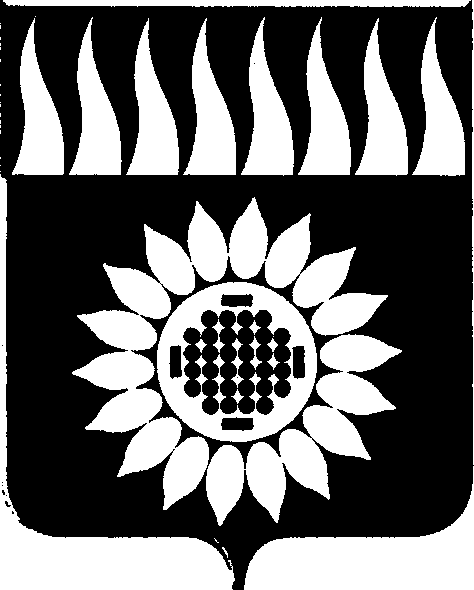 ГОРОДСКОЙ ОКРУГ ЗАРЕЧНЫЙД У М Аседьмой созыв____________________________________________________________________ВОСЬМОЕ ОЧЕРЕДНОЕ ЗАСЕДАНИЕР Е Ш Е Н И Е_____________ № ____-РО внесении изменений в Положение о муниципальном жилищном контроле на территории городского округа Заречный, утвержденное Решением Думы городского округа Заречный от 09.09.2021 № 77-РВ соответствии со статьей 20 Жилищного кодекса РФ, статьей 16 Федерального закона от 6 октября 2003 года № 131 – ФЗ «Об общих принципах организации местного самоуправления в Российской Федерации», Федеральным законом от 31 июля 2020 года № 248 – ФЗ «О государственном контроле (надзоре) и муниципальном контроле в Российской Федерации», письмами Департамента государственного жилищного и строительного надзора Свердловской области от 26.06.2023 № 29-01-64/23892 «О необходимости внесения изменений в муниципальные правовые акты ввиду изменений в сфере технического обслуживания и ремонта внутридомового и внутриквартирного газового оборудования», от 31.07.2023 № 29-01-64/28333 «Об индикаторе риска», Устава городского округа Заречный, Дума решила:1. Внести в Положение о муниципальном жилищном контроле на территории городского округа Заречный, утвержденное Решением Думы городского округа Заречный от 09.09.2021 № 77-Р, следующие изменения:1) абзац 1 пункта 3 после слов «о повышении энергетической эффективности» дополнить словами «, а также законодательством о газоснабжении в Российской Федерации»2) пункт 3 дополнить подпунктом 13 следующего содержания:«13) требований к безопасной эксплуатации и техническому обслуживанию внутридомового и (или) внутриквартирного газового оборудования, а также требований к содержанию относящихся к общему имуществу в многоквартирном доме вентиляционных и дымовых каналов.»3) Приложение N 2 к Положению о муниципальном жилищном контроле на территории городского округа Заречный изложить в редакции, прилагаемой к настоящему Решению.2. Опубликовать настоящее решение в Бюллетене официальных документов городского округа Заречный и разместить на официальном сайте городского округа Заречный (www.gorod-zarechny.ru).Председатель Думы городского округа                                           А.А. КузнецовГлава городского округа                                                                    А.В. ЗахарцевПриложение № 2к Положению о муниципальном жилищном контроле на территории городского округа ЗаречныйПеречень индикаторов риска нарушения обязательных требований, используемых при осуществлении муниципального жилищного контроля на территории городского округа Заречный1. Выявление в течение трех месяцев более пяти фактов несоответствия (недостоверности) сведений (информации), полученных от гражданина или организации, являющихся собственниками помещений в многоквартирном доме, гражданина, являющегося пользователем помещения в многоквартирном доме, информации от органов государственной власти, органов местного самоуправления, из средств массовой информации и информации, размещённой контролируемым лицом в государственной информационной системе жилищно-коммунального хозяйства.